La rivière aux crocodilesBaama-Ba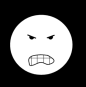 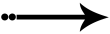 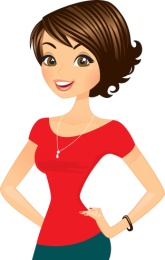 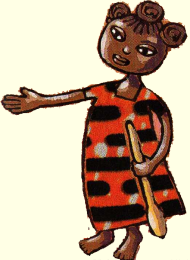 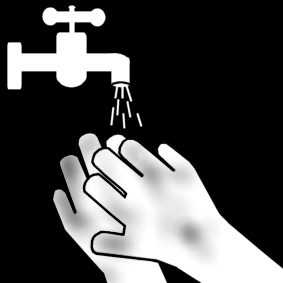 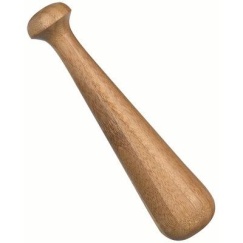 La rivière aux crocodilesBaama-Ba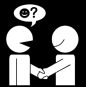 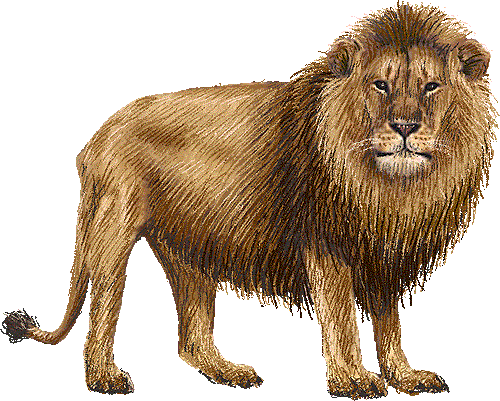 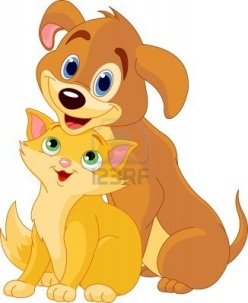 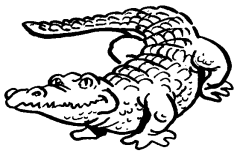 La rivière aux crocodilesBaama-Ba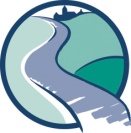 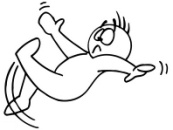 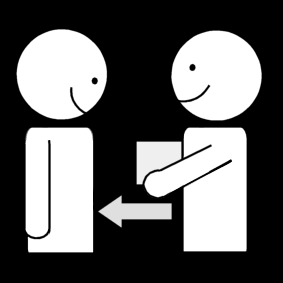 La rivière aux crocodilesBaama-Ba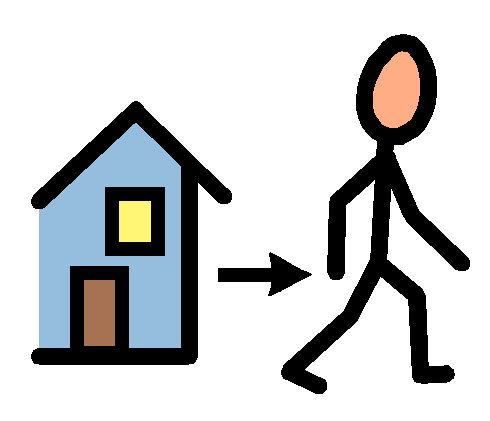 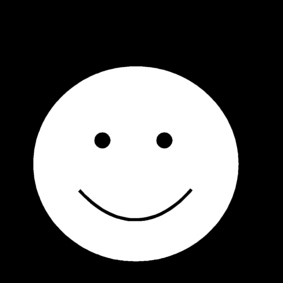 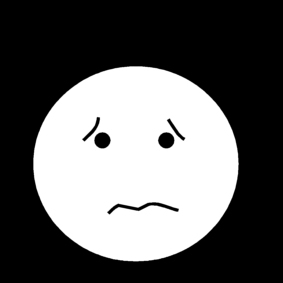 méchantefemmelaverFatoupilonméchanteFatoupilonfemmelaverrencontrelionFatouamicrocodilecrocodileamirencontreFatoulionpilonlaverrivièretombedonnerivièredonnepilonlavertombeméchantepartfemmeheureusepeurpeurméchanteheureusepartfemme